Документ, что Михаил Иванович без вести пропал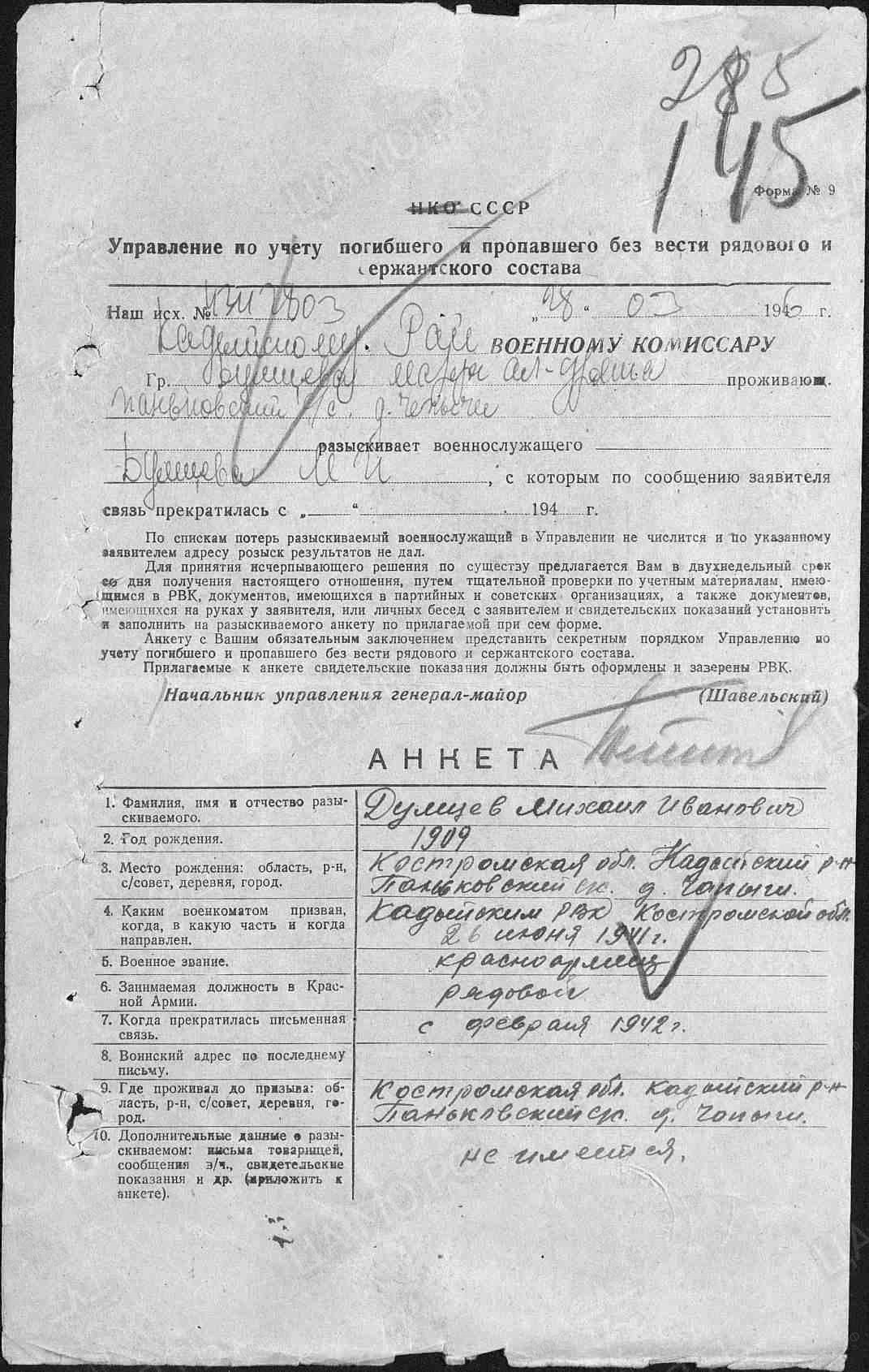 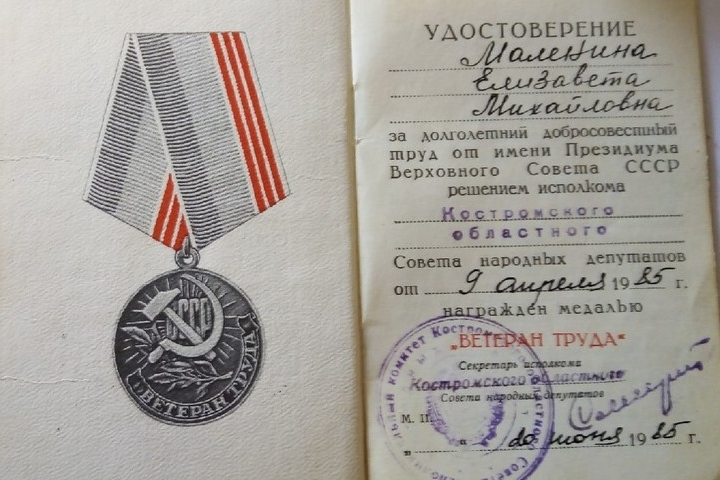 Удостоверение к медали «Ветеран труда»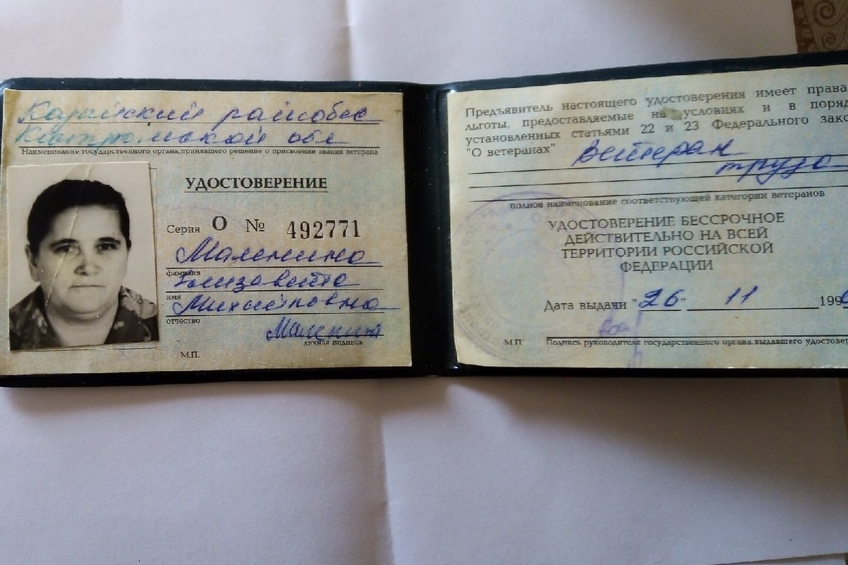 